ОТЧЕТУПРАВЛЯЮЩЕЙ ОРГАНИЗАЦИИ ООО «ЭНЕРГОПРОГРЕСС»О ВЫПОЛНЕНИИ ДОГОВОРА УПРАВЛЕНИЯ МНОГОКВАРТИРНЫМ ДОМОМ№ 88 по ул. Солидарности	ЗА ОТЧЕТНЫЙ ПЕРИОДс 01.01.2016 года по 31.12.2016 года.I. Общие сведения о многоквартирном домеII. Техническое состояние общего имущества многоквартирного домаIII. Отчет по затратам на содержание и текущий ремонт общего имущества жилого дома за 2016 г.IV. Отчет о движении денежных средств за отчетный периодГенеральный директор ООО «Энергопрогресс»  __________________   С. В. Данилович_______________________                                                                                                                                                          ЭП генеральный директор Данилович С.В., ООО «Энергопрогресс»Подробнее с отчетом управляющей организации ООО «Энергопрогресс» о выполнении договора управления многоквартирным домом в 2016 году Вы можете ознакомиться на сайте: 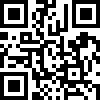 http://energoprogress54.ruПриложение № 1ПЕРЕЧЕНЬобязательных работ и услугпо содержанию и ремонту общего имущества собственников помещений в многоквартирных домахпо ул. Солидарности 88в 2016 г.1.Адрес многоквартирного домаул. Солидарности 882.Год постройки19803.Год последнего капитального ремонтанет4.Количество этажей55.Количество подъездов46.Количество квартир607.Строительный объем9335м38.Площадь подвала615м29.Площадь жилых помещений2519,68м210.Уборочная площадь лестниц355м211.Уборочная площадь других помещений общего пользования615м212.Площадь земельного участка2600м2№ п/пНаименование конструктивных элементовОписание элемента (материал, конструкция)Техническое состояние1.Фундаментленточный монолитныйТребуется ремонт отмосток 84 м22.Цокольштукатуркаудовлетворительное3.Капитальные (несущие) стены:Капитальные (несущие) стены:Капитальные (несущие) стены:3.1Наружныестеновые панелиудовлетворительное3.2Внутренниеж/б плитыудовлетворительное4.Балконыбетон, 48 шт.удовлетворительное5.Перекрытияж/б плитыудовлетворительное6.Крыша, кровляж/б плиты 690 м2, плоская с неорганизованным водостокомТребуется герметизация стыков кровельных плит – 480 м7.Места общего пользования:Места общего пользования:Места общего пользования:7.1Крыльца бетон, 4 шт.удовлетворительное7.2Лестницыбетонудовлетворительное7.3Полыбетонудовлетворительное7.4Окнадеревянные, 32 шт.требуется окраска 32 шт.7.5Дверидеревянные, 4 шт.удовлетворительное7.5Двериметаллические, 4 шт.удовлетворительное8.Отделка:Отделка:Отделка:8.1Внутренняяизвестковая и масляная окраскаудовлетворительное8.2Наружнаянет10.Внутридомовые инженерные коммуникации:Внутридомовые инженерные коммуникации:Внутридомовые инженерные коммуникации:10.1ОтоплениестальТребуется:замена крана шарового - 56 шт;замена задвижек – 4 шт;замена дисковых затворов – 4 шт;установка общедомовых приборов учёта10.2Горячее водоснабжениестальТребуется:замена крана шарового - 28 шт;установка общедомовых приборов учёта10.3Холодное водоснабжениестальТребуется замена крана шарового - 16 шт10.4ВодоотведениечугунТребуется замена труб – 6 м10.5ЭлектроснабжениеалюминийТребуется:ремонт 3-х квартирных эл. щитов - 16 шт.;установка общедомовых электросчетчиков – 2 штПеречень работ и услугНачисления за отчетный периодПлановые удельные затраты, руб./м2Фактические затраты, подтвержденные актами выполненных работ (услуг) за отчетный период, руб.Разница (руб.)1. Работы и услуги по содержанию937080,0330,71   987 023,95   - 49 943,92   2. Работы по текущему ремонту 193152,616,33   185465,47 687,21   ВСЕГО работ по содержанию и ремонту1130232,6437,04   1172489,35- 42 256,71   Наименование статей доходов и расходовСодержание и текущий ремонт общего имущества (руб.)Содержание и текущий ремонт общего имущества (руб.)1. Долг на начало 2016года:1.1. Долг (-) или остаток (+) - 131 351,82   1.2. Долг по начислениям  за 2015г.146 519,76    1.2.1. задолженность собственников и нанимателей жилых помещений  128 180,39    1.2.2 .задолженность по незаселенным жилым помещениям 18 339,37   2. Начислено1 130 232,64   3. Оплачено886 365,34    3.1. собственниками и нанимателями жилых помещений (приватизированное жилье и договоры найма) 881 536,06    3.1.1. оплата переходящей задолженности за 2015г. 135 565,12    3.1.2. оплата начислений 2016г. 745 970,94    3.2. собственниками жилых помещений(Муниципалитет, МО РФ) 4 829,28    3.2.1. за незаселенные жилые помещения(Муниципалитет) 4 829,28    4. Выполнено работ (оказано услуг) всего на 1 172 489,35    5. Остаток на конец отчетного года                                                                                         ("-" - перевыполнено работ ;   "+" - недовыполнено работ) - 173 608,53   с учетом остатка на начало периода 6. Задолженность на конец отчетного года 390 387,06    6.1.  неоплаченная  задолженность 2015г. 10 954,64    6.2. собственников и нанимателей жилых помещений (приватизированное жилье и договоры найма) 125 170,00    6.3. собственников жилых помещений(Муниципалитет, МО РФ) 254 262,42    6.3.1. задолженность из-за разницы в тарифах 211 672,36    6.3.2. задолженность по незаселенным жилым помещениям 42 590,06   №п/пОбщая площадь помещений   (м2)Общая площадь помещений   (м2)2542,822542,82Отчет за 2016 годОтчет за 2016 год№п/п- площадь жилых помещений   (м2)- площадь жилых помещений   (м2)2542,822542,82Отчет за 2016 годОтчет за 2016 год№п/пПеречень обязательных работ и услугУсловия  выполнения  работ, оказания услугСтоимостьработ и услуг:Стоимостьработ и услуг:Стоимостьработ и услуг:Стоимостьработ и услуг:№п/пПеречень обязательных работ и услугУсловия  выполнения  работ, оказания услугВ год, руб.За 1 м2, руб. в месяцВ год, руб.За 1 м2, руб. в месяц1Техническое обслуживание внутридомового инженерного оборудования и конструктивных элементов зданийПроведение технических осмотров, профилактический ремонт и устранение незначительных неисправностей в системах отопления, водоснабжения, водоотведения, электроснабжения и конструктивных элементах здания. Ремонт, регулировка, наладка и испытание систем центрального отопления. Ремонт и консервация поливочных систем. Укрепление трубопроводов, мелкий ремонт изоляции, протирка и смена перегоревших лампочек и выключателей в помещениях общего пользования, лестничных клеток, чердаках, уличном освещении. Смена и восстановление разбитых стекол в помещениях общего пользования; ремонт и укрепление тамбурных дверей; проверка состояния и восстановление продухов в цоколях здания, очистка кровли от мусора, грязи, снега, сосулек и т.д.237 702,81   7,79   237 702,81   7,792Санитарное содержание помещений общего пользованияСанитарное содержание помещений общего пользования141 584,22   4,64   141 584,22   4,643Уборка земельного участка, входящего в состав общего имущества домаУборка земельного участка, входящего в состав общего имущества дома220 004,79   7,21   220 004,79   7,214Дератизация Ежемесячно1 525,69   0,05   1 525,69   0,055Вывоз и утилизация ТБО Ежедневно55 840,33   1,8355 840,33   1,836Вывоз и утилизация КГОПо мере необходимости34 785,78   1,1434 785,78   1,147Использование механизированной техники (автовышка, фронтальный погрузчик, МКСМ - многоцелевая коммунально-строительная машина) Не менее 2-х раз в месяц 32 344,67   1,06   32 344,67   1,068Услуги по эксплуатации и техническому обслуживанию узла учета холодного водоснабженияЕжемесячно17 087,75   0,56   17 087,75   0,56ВСЕГО стоимость работ и услуг по содержанию общего имущества в МКДВСЕГО стоимость работ и услуг по содержанию общего имущества в МКДВСЕГО стоимость работ и услуг по содержанию общего имущества в МКД740 876,04   24,28740 876,04   24,289Управление многоквартирным домомПланирование работ по текущему содержанию общего имущества многоквартирного дома, планирование финансовых и технических ресурсов; осуществление систематического контроля над качеством услуг, работ подрядчиков и за исполнением иных договорных обязательств; оплата работ и услуг подрядчиков в соответствии с заключенными договорами, взыскание задолженности по оплате ЖКУ, ведение технической документации, работа с населением в т.ч. рассмотрение обращений и жалоб по качеству обслуживания и др.74 148,63   2,43   74 148,63   2,4310Непредвиденный , в т.ч. аварийный ремонтПостоянно на системах водоснабжения, теплоснабжения, канализации, энергообеспечения122 055,36   4171 999,28   5,64ВСЕГО стоимость работ и услуг по содержанию общего имущества в МКД, в том числе управление(в размере 10%)ВСЕГО стоимость работ и услуг по содержанию общего имущества в МКД, в том числе управление(в размере 10%)ВСЕГО стоимость работ и услуг по содержанию общего имущества в МКД, в том числе управление(в размере 10%)937 080,03   30,71   987 023,95   32,35   11Текущий ремонтРемонт балконных плит и козырьков 145 245,88   4,76836002,7411Текущий ремонтСанитарная обрезка деревьев 47 906,73   1,5728065,400,9211Текущий ремонтРемонт кровельных окончаний66000,002,1611Текущий ремонтВывоз порубочных остатков7800,000,26ВСЕГО стоимость работ текущего ремонта общего имущества МКДВСЕГО стоимость работ текущего ремонта общего имущества МКДВСЕГО стоимость работ текущего ремонта общего имущества МКД193 152,61   6,33185465,46,08ВСЕГО стоимость работ и услуг по содержанию жилых помещений МКДВСЕГО стоимость работ и услуг по содержанию жилых помещений МКДВСЕГО стоимость работ и услуг по содержанию жилых помещений МКД1 130 232,63   37,04   1 172 489,35   38,43   